 DEMOGRAPHIC TRANSITION MODEL				Name:POPULATION GROWTH AND CHANGE IN INDUSTRIA*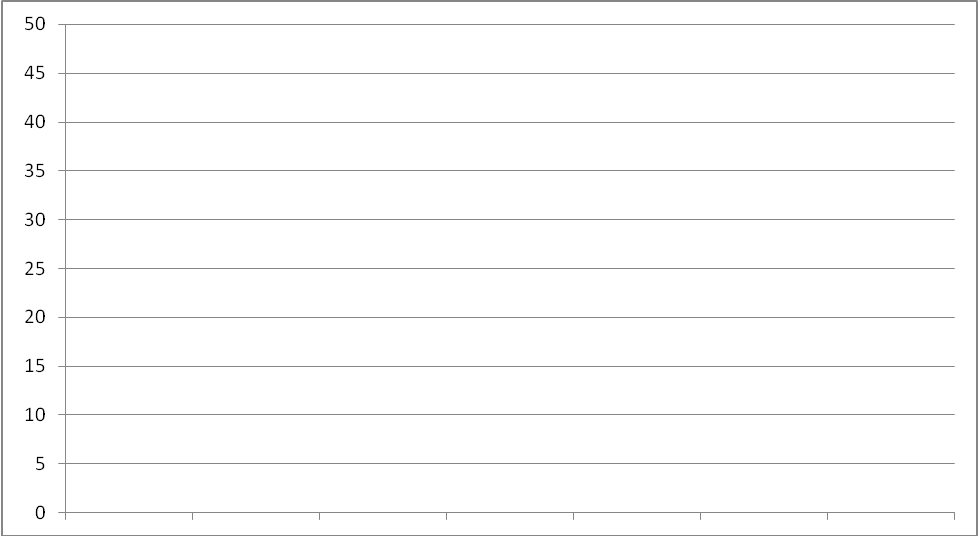 * Material adapted by Chris Hall (Davis School District, Utah) for use in AP Human Geography from AP Environmental Science, released exam, May 2003.  1. On the graph, plot the crude birth and crude death rate data from 1840 to 1990.  Label the X axis with the year and mark the curves (lines) as CBR and CDR.2. Indicate TWO factors that might account for the rapid decline in the death rate in Industria between 1855 and 1895.  3. Indicate TWO specific reasons why the birth rate might have been so high in 1855 and/or was so slow to decrease between 1855 and 1950.4. The graphed population of Industria illustrates four stages in the demographic transition.  Determine which they are and label them on the graph.  Draw a heavy, vertical line to separate them and indicate the approximate year at which Industria had shifted from the earlier to the later.